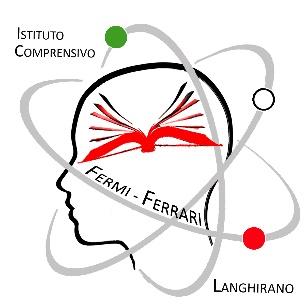 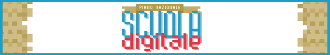 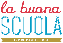 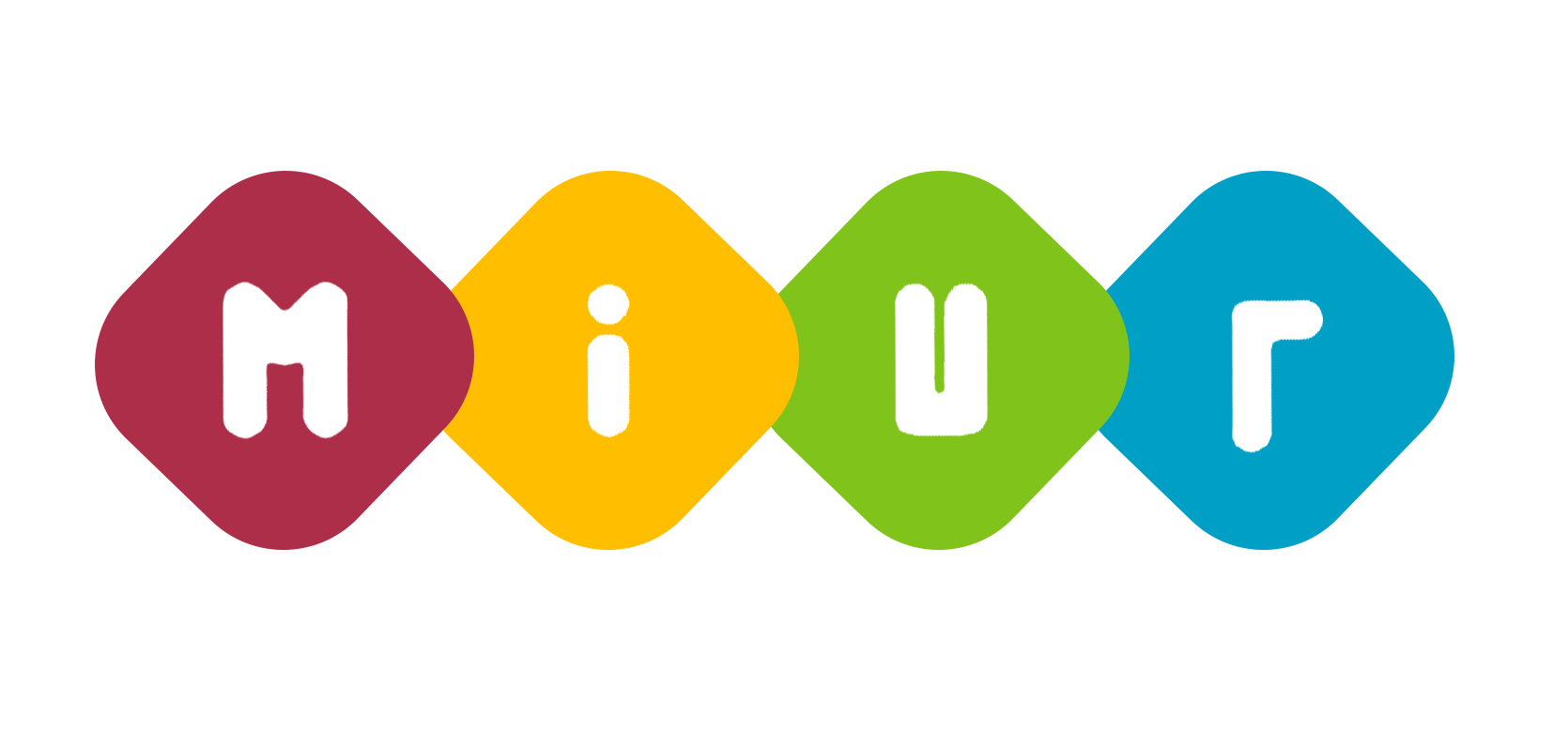 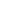 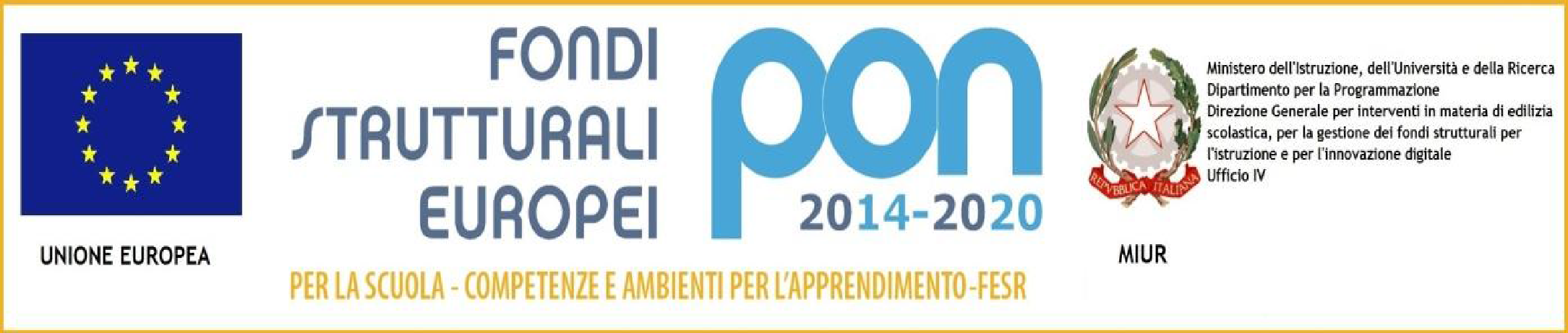 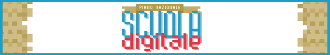 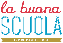 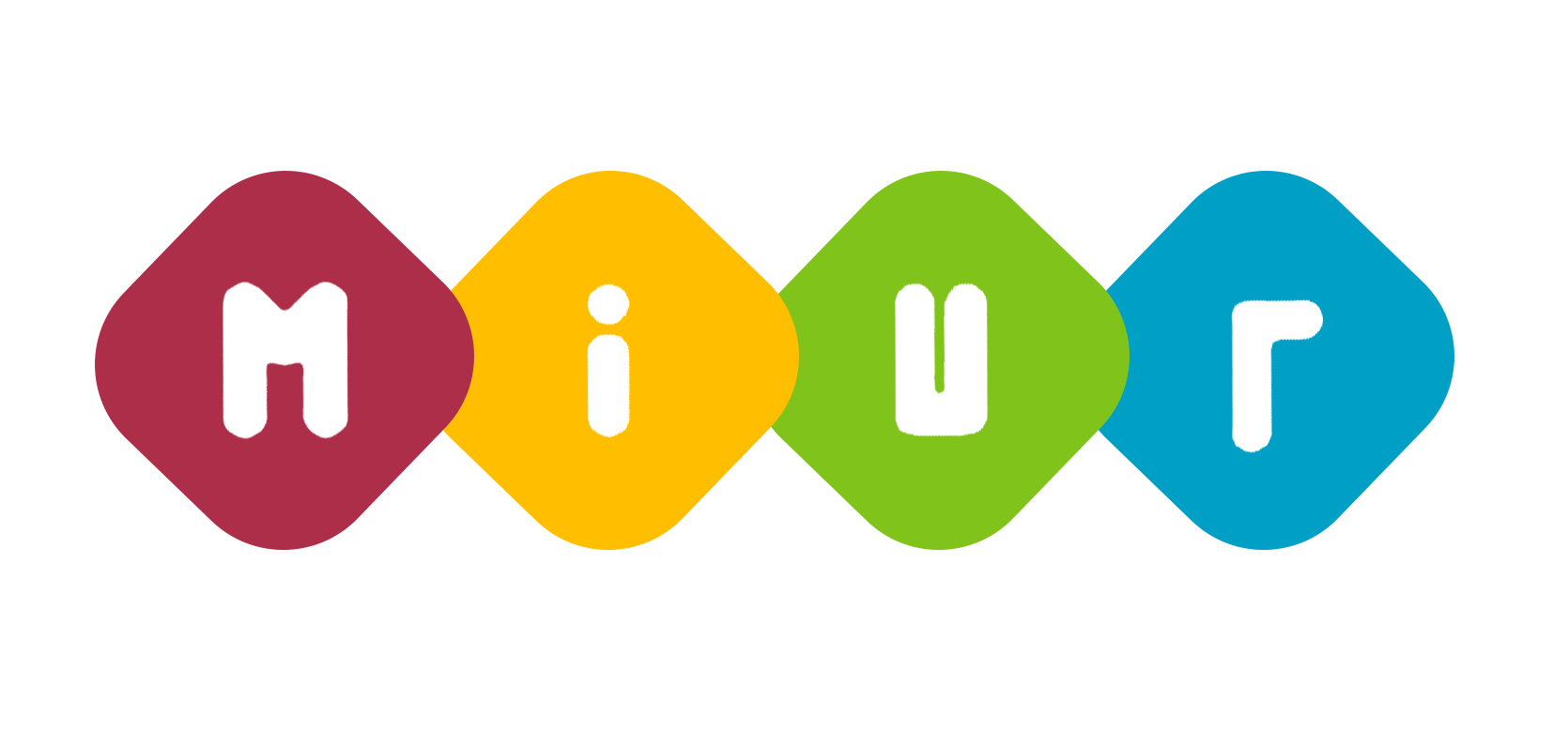 MODULO AAl Dirigente Scolasticodell’I.C. di LanghiranoAl Sindaco del Comune di Langhirano RICHIESTA ISTRUZIONE PARENTALEI sottoscritti_______________________________________ nato a _________________(_____) il ____/___/___________________________________________ nato a _________________(_____) il ____/___/____residenti a	, Via/Piazza  	in qualità di genitori/tutori di _________________________________________,nato a	, il  	che nell’a.s. ____________ frequenterà/frequentante la classe	____di scuola  	plesso 	CHIEDONOdi ritirare il/la proprio/a figlio/a dalla frequenza di questa scuola in data odierna perché intendono assolvere all'obbligo di istruzione mediante l'istruzione parentale per l’anno scolastico _____/_____I sottoscritti sono consapevoli del fatto che, a partire dalla data odierna, il/la proprio/a figlio/a perde la qualità di alunno/a di codesto istituto. I sottoscritti dichiarano altresì sotto la propria personale responsabilità ai sensi del Testo Unico D.L. del 16/04/1994 n. 297 art 111, comma 1 e 2, e del D.L. 76/2005, di possedere le capacità tecniche o economiche necessarie per provvedere direttamente all’istruzione del/la proprio/a figlio/a. (MODULO B) I sottoscritti, infine, sono consapevoli di essere tenuti a presentare nei termini di legge la domanda per l’esame di idoneità per il passaggio alla classe successiva in qualità di candidato esterno del/la proprio/a figlio/a presso codesta scuola statale, fino all’assolvimento dell’obbligo di istruzione.DICHIARANODICHIARAZIONE SOSTITUTIVA DI CERTIFICAZIONEArt. 46 del D.P.R. del 28 Dicembre del 2000, n. 445; esente da bollo ai sensi dell’Art. 37 del medesimo D.P.R.  di provvedere o di aver provveduto ad inviare comunicazione della decisione ad avvalersi dell’Istruzione parentale all’Amministrazione Comunale nella persona del SINDACO o di delegare codesta Scuola a farlo; che l’istruzione parentale sarà svolta presso 	con indirizzo_ 	 che sosterrà l’esame di idoneità presso la Scuola	,con indirizzo 	 e che si impegna a comunicare per tempo a codesto Istituto ogni eventuale spostamento di sede di detto esame; che comunicherà, in tempi utili, alla scuola i programmi svolti per poter articolare adeguatamente l’esame di idoneità;Allegano i seguenti documenti:________________________________________________________________________________________________________________________________________________________________________ 	,	/	/	(luogo e data)Il padre ___________________________________ La madre __________________________________MODULO BAl Dirigente Scolasticodell’I.C. di LanghiranoAl Sindaco del Comune di LanghiranoAUTOCERTIFICAZIONECAPACITÀ TECNICHE O ECONOMICHE PER L’ISTRUZIONE PARENTALEI sottoscritti_______________________________________ nato a _________________(_____) il ____/___/___________________________________________ nato a _________________(_____) il ____/___/____residenti a ___________________________, Via/Piazza   	____________________________in qualità di genitori/tutori di ________________________________, nato/a a ___________________________ il ___________ai fini dell’attivazione dell’istruzione parentaleAUTOCERTIFICANODICHIARAZIONE SOSTITUTIVA DI CERTIFICAZIONEArt. 46 del D.P.R. del 28 Dicembre del 2000, n. 445; esente da bollo ai sensi dell’Art. 37 del medesim D.P.R.ai sensi del Testo Unico D.L. del 16/04/1994 n. 297 art 111, comma 1 e 2, e del D.L. 76/2005, di possedere le [barrare la casella che interessa]: capacità tecniche necessarie per provvedere direttamente all’istruzione del/la proprio/a figlio/a. A tal fine dichiarano11 Indicare i titoli di studio (diploma quadriennale o quinquennale, lauree, specializzazioni, master. Corsi professionali, regionali, di aggiornamento. Specificare il titolo conseguito solo se si tratta di argomento pertinente all’ambito educativo, altrimenti può essere omesso. Indicare anche titoli di studio conseguiti all’estero, anche se non vengono automaticamente riconosciuti in Italia), competenze ed esperienze (corsi universitari e non, seguiti anche a distanza, anche in assenza di attestato; laboratori, percorsi formativi di vario genere; competenze linguistiche (eventualmente si può indicare il livello, se universitario, professionale o madrelingua); competenze informatiche, etc.Capacità tecniche del padre (o di chi ne fa le veci)______________________________________________________________________________________________________________________________________________________________________________________________________________________________________________________Capacità tecniche della madre (o di chi ne fa le veci)______________________________________________________________________________________________________________________________________________________________________________________________________________________________________________________ capacità economiche necessarie per provvedere direttamente all’istruzione del/la proprio/a figlio/a, di non essere nullatenenti, e di garantire il diritto allo studio e all’istruzione del minore avvalendosi altresì della collaborazione di professionisti competenti sul piano culturale e didattico:____________________________________________________________________________________________________________________________________________________________________________________________________________________________________________________________Firma del padre   	Firma della madre   	MODULO CAl Dirigente ScolasticoI.C. di LanghiranoRICHIESTA PER SOSTENERE ESAME Di IDONEITÀ/FINE I CICLO ISTRUZIONE PARENTALEI SOTTOSCRITTI_______________________________________ nato a _________________(_____) il ____/___/___________________________________________ nato a _________________(_____) il ____/___/____residenti a__________________________, Via/Piazza ________________________ in qualità di genitori/tutori di ________________________________,nato a ____________________, il _____________________CHIEDONOche il/la loro figlio/a possa sostenere l’esame di idoneità per la classe  	della scuola	presso il Vostro istituto.Firma del padre	Firma della madre  	 	,	/	/	(luogo e data)Riferimenti: telefono	e-mail 	Allegare copia del documento d’identità del minore (se non già iscritto presso la scuola precedentemente). 	,	/	/	(luogo e data)MODULO DAl Dirigente ScolasticoI.C. di LanghiranoOGGETTO: DICHIARAZIONE PROGRAMMA SVOLTO - ISTRUZIONE PARENTALEI SOTTOSCRITTI 	nato a	(	)il	/	/ 	 	nato a  	(	) il	/	/ 	residenti a	, Via/Piazza  	in qualità di genitori/tutori di	,nato a	, il  	DICHIARANOIl programma svolto in ciascuna disciplina, per l’A.S.	/	, ai fini delsostenimento, da parte del minore, dell’esame di idoneità/fine I ciclo: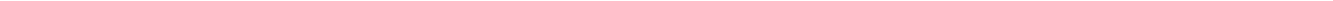 Firma del padre  	Firma della madre 	(luogo e data)	/	/ 	Riferimenti: telefono	e-mail________________________________________________________________________________